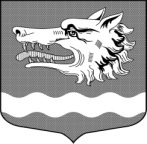 Администрация муниципального образования Раздольевское сельское поселениемуниципального образования Приозерский муниципальный район Ленинградской областиП О С Т А Н О В Л Е Н И Е23 октября 2017 года                                                                         № 182О внесении изменений в Положение о проверке достоверности и полноты сведений о доходах, об имуществе и обязательствах имущественного характера, представляемых гражданами, претендующими на замещение должностей руководителей муниципального учреждения, и лицами, замещающими эти должностиВ целях приведения в соответствие с действующим законодательством, руководствуясь Указом Президента Российской Федерации от 21 сентября 2009 года  № 1065 (в редакции от 02 апреля 2013 года,№ 309; 19 сентября 2017 года № 431), администрация муниципального образования Раздольевское сельское поселение ПОСТАНОВЛЯЕТ:  1. Внести изменения в Положение о проверке достоверности и полноты сведений о доходах, об имуществе и обязательствах имущественного характера, представляемых гражданами, претендующими на замещение должностей руководителей муниципального учреждения, и лицами, замещающими эти должности, утвержденное постановлением администрации МО Раздольевское сельское поселение от 14 марта 2013 г. № 22:Пункт 3 изложить в следующей редакции:3. Сведения о доходах, об имуществе и обязательствах имущественного характера представляются по утвержденной Президентом Российской Федерации форме справки, утвержденной Указом Президента Российской Федерации от 23.06.2014 № 460 «Об утверждении формы справки о доходах, расходах, об имуществе и обязательствах имущественного характера и внесения изменений в некоторые акты Президента Российской Федерации», (в редакции Указа Президента Российской Федерации от 19.09.2017 года № 431 «О внесении изменений в некоторые акты Президента Российской Федерации в целях усиления контроля за соблюдением законодательства о противодействии коррупции»):   1) гражданами, претендующими на замещение должности муниципальной службы (далее гражданин), - при назначении на должности муниципальной службы, предусмотренные перечнем должностей, указанными в пункте 2 настоящего Положения; 2) муниципальными служащими, замещающими должности муниципальной службы, предусмотренные перечнем должностей, указанным в пункте 2 настоящего Положения, – ежегодно не позднее 30 апреля года, следующего за отчетным.3. Настоящее постановление подлежит опубликованию в средствах массовой информации и вступает в силу на следующий день после его официального опубликования.Глава администрации                                                                    А.Г. СоловьевЕ.А. Михайлова
66-725Разослано: дело-2, прокуратура-1, редакция-1.